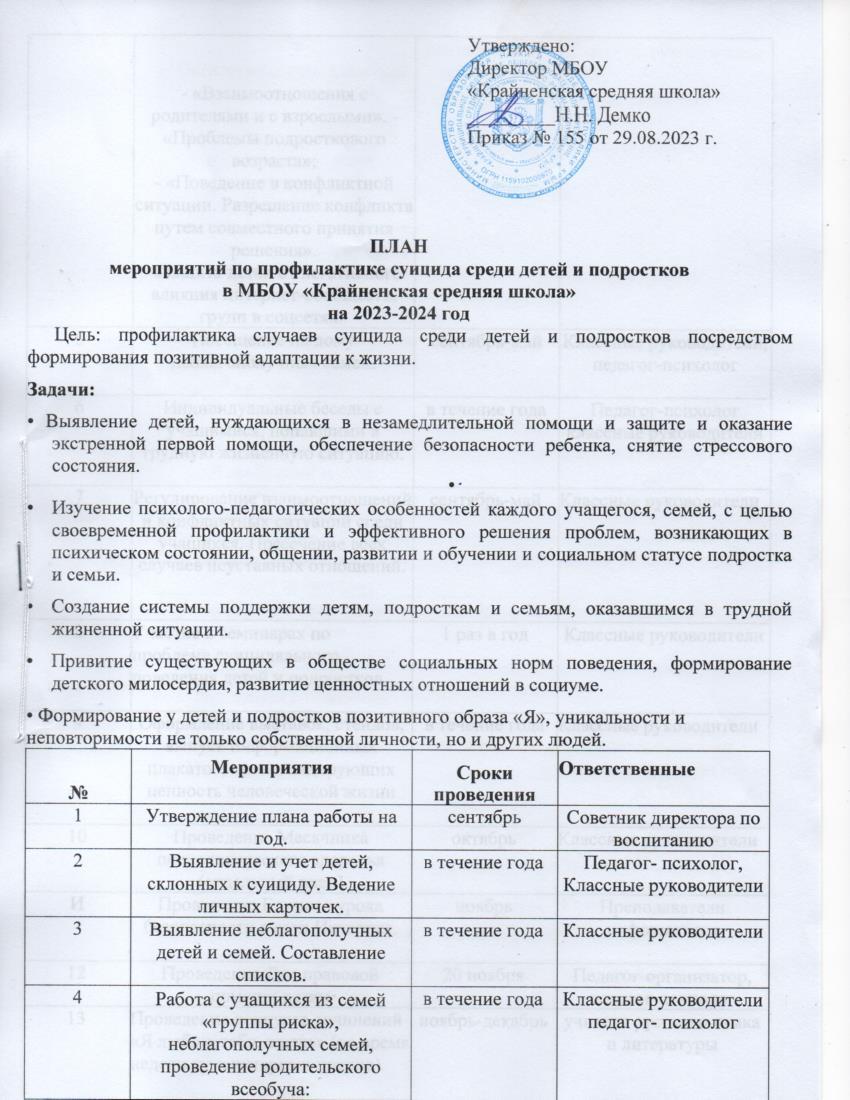 f- «Взаимоотношения с родителями и с взрослыми». - «Проблемы подросткового возраста»;- «Поведение в конфликтной ситуации. Разрешение конфликта путем совместного принятия решения».-«Защита детей от негативного влияния интернет-сообществ, групп в соцсетях»5Посещение на дому неблагополучных семей.сентябрь-майКлассные руководители, педагог-психолог6Индивидуальные беседы с учащимися, попавшими в трудную жизненную ситуацию.в течение годаПедагог-психолог классные руководители7Регулирование взаимоотношений и конфликтных ситуаций среди учащихся. Пресечение всех случаев неуставных отношений.сентябрь-майКлассные руководители8Участие в семинарах по проблеме суицидального поведения детей и подростков.1 раз в годКлассные руководители9Оформление выставок, стендов, выпуск информационных плакатов, пропагандирующих ценность человеческой жизнив течение годаКлассные руководители10Проведение Месячника психологического здоровья (отдельный план)октябрьКлассные руководителиИПроведение Единого урока безопасности в сети Интернет.ноябрьПреподаватели информатики12Проведение Дня правовой помощи детям20 ноябряПедагог-организатор, педагог-психолог13Проведение конкурса сочинений «Я люблю тебя, жизнь» (во время недели гуманитарных циклов)ноябрь-декабрьучителя русского языка и литературы14Провести беседы, классные часы, занятия по профилактики суицида: «Профилактика жестокого обращения в семье» «Профилактика конфликтности в подростковой среде» «Детский телефон доверия»; «Агрессивность, неуверенное поведение и поведение с уверенностью».«Отрицательные эмоции и как справиться с гневом». «Критика, навыки критического отношения».«Умение принимать решения».«Я особенный и себя уважаю».«Как подружиться». «Толерантность путь к миру»;«Счастливая семья, семья и семейные ценности»;сентябрь-май, в течение годаКлассные руководители15Заседание МО классных руководителей «Профилактика семейного неблагополучия и суицидального поведения детей и подростков».сентябрь-майРук. МО16Провести диагностику:-уровень конфликтности-уровень агрессии-уровень тревожностисентябрь-майПедагог-психолог, заместитель директора по УВР17Составление характеристик, проведение анкетирований, мониторинга.сентябрь-майПедагог- психолог18Организация работы с учащимися на каникулахноябрь, январь, мартКлассные руководители19Выступление на заседаниях Совета профилактики, совещаниях, родительских: -Уголовный кодекс РФ (ст. 117 «Истязание», ст. 110 «Доведение до самоубийства», ст. 131 -134 осентябрь-майАдминистрация школы-Административный кодекс РФ (ст. 164 «О правах и обязанностях родителей»); -Конвенция ООН о правах ребенка (ст.6, 8, 16, 27, 28, 29, 30);-нормативные документы о профилактике безнадзорности и правонарушений н/л, о защите их прав и т.п.20Международный День семьи15.05.Классные руководители21Незамедлительное сообщение в ОДН, КДН, управление образования (отдел опеки) о фактах насилия над ребенком со стороны родителей или других взрослых лиц.в течение годаАдминистрация школы, классные руководители